О создании межведомственной комиссиипо подготовке и проведению сплошного наблюдения за деятельностью субъектов малого и среднего предпринимательства в Бузулукском районе	В соответствии с Федеральным законом от 24.07.2007 № 209-ФЗ «О развитии малого и среднего предпринимательства», в целях проведения 2016 году сплошного наблюдения за деятельностью субъектов малого и среднего предпринимательства в Бузулукском районеПОСТАНОВЛЯЮ:	1. Создать межведомственную комиссию по подготовке и проведению сплошного наблюдения за деятельностью субъектов малого и среднего предпринимательства в Бузулукском районе.	2. Утвердить: 	2.1. Состав межведомственной комиссии по подготовке и проведению сплошного наблюдения за деятельностью субъектов малого и среднего предпринимательства в Бузулукском районе согласно приложению № 1.	2.2. Положение о межведомственной комиссии по подготовке и проведению сплошного наблюдения за деятельностью субъектов малого и среднего предпринимательства в Бузулукском районе согласно приложению № 2.	3. Настоящее постановление подлежит размещению на  правовом интернет-портале Бузулукского района (www.pp-bz.ru).	4. Контроль за выполнением постановления возложить на  исполняющего обязанности первого  заместителя главы администрации по экономическим вопросам С.Ю.Дмитриева.Глава района                                                                               Н.А.БантюковРазослано: в дело,  С.Ю.Дмитриеву, членам комиссии, отделу экономики, 	Бузулукской межрайпрокуратуре.                                                                         Приложение № 1к постановлению администрации                                               от 05.11.2015 №798-п           Состав межведомственной  комиссиипо подготовке и проведению сплошного наблюдения за деятельностью субъектов малого и среднего предпринимательства в Бузулукском районеЧлены рабочей группы:                                              Приложение № 2к постановлению администрации                                                        от 05.11.2015 № 798-п     Положениео межведомственной комиссиипо подготовкеи проведению сплошного наблюдения за деятельностьюсубъектов малого и среднего предпринимательства в Бузулукском районе(далее – Положение)1. Межведомственная комиссия по подготовке и проведению сплошного наблюдения за деятельностью субъектов малого и среднего предпринимательства в Бузулукском районе (далее –комиссия) образована для обеспечения взаимодействия администрации района и территориальных органов, федеральных и региональных органов исполнительной власти, бизнес – сообщества в период подготовки и проведения сплошного наблюдения за деятельностью субъектов малого и среднего предпринимательства (далее – СМСП Бузулукского района).2. Комиссия в своей работе руководствуется Конституцией Российской Федерации, федеральными законами, указами и распоряжениями Президента Российской Федерации, постановлениями и распоряжениями Правительства Российской Федерации, областными законами, указами и распоряжениями Губернатора Оренбургской  области, постановлениями и распоряжениями Правительства Оренбургской  области, муниципальными правовыми актами, а также настоящим Положением.3. Задачами комиссии являются:3.1. Обеспечение согласованных действий органов исполнительной власти по содействию в пределах своей компетенции Отделу государственной статистики по сбору и обработке статистической информации в г.Бузулуке в подготовке и проведении сплошного статистического наблюдения за деятельностью СМСП Бузулукского района 3.2. Оперативное решение вопросов, связанных с подготовкой и проведением сплошного статистического наблюдения за деятельностью СМСП Бузулукского района.4. Комиссия имеет право:4.1. Рассматривать на заседаниях комиссии ход подготовки и проведения сплошного наблюдения за деятельностью СМСП Бузулукского района.4.2. Заслушивать руководителей (представителей) структурных подразделений и отраслевых (функциональных) органов администрации района  о ходе подготовки и проведения сплошного наблюдения за деятельностью СМСП Бузулукского района.4.3. Заслушивать информацию о ходе выполнения мероприятий по подготовке и проведению сплошного наблюдения за деятельностью СМСП Бузулукского района .4.4. Запрашивать у территориальных органов федеральных и региональных органов исполнительной власти, расположенных на территории района, структурных подразделений и отраслевых (функциональных) органов администрации района материалы по вопросам подготовки и проведения сплошного наблюдения за деятельностью СМСП Бузулукского района.5. Председатель комиссии руководит деятельностью комиссии, определяет порядок рассмотрения вопросов, вносит предложения об уточнении и обновлении состава комиссии, ведет заседания комиссии.Во время отсутствия председателя комиссии или по его поручению исполняет обязанности председателя комиссии заместитель председателя комиссии.Члены комиссии лично участвуют в заседаниях комиссии.Организационное обеспечение деятельности комиссии осуществляет секретарь комиссии.6. Заседания комиссии проводятся по мере необходимости, но не реже одного раза в квартал. Заседание  комиссии считается правомочным, если на нем присутствует более половины членов.7. Решения комиссии принимаются простым большинством голосов присутствующих на заседании членов комиссии путем открытого голосования. В случае равенства голосов решающим является голос председателя комиссии. Решения комиссии оформляются протоколами, которые подписываются председателем комиссии или  заместителем председателя комиссии.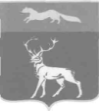 АДМИНИСТРАЦИЯМУНИЦИПАЛЬНОГО ОБРАЗОВАНИЯБУЗУЛУКСКИЙ РАЙОНОРЕНБУРГСКОЙ ОБЛАСТИПОСТАНОВЛЕНИЕ               05 11 2015№ 798-Пг.БузулукАДМИНИСТРАЦИЯМУНИЦИПАЛЬНОГО ОБРАЗОВАНИЯБУЗУЛУКСКИЙ РАЙОНОРЕНБУРГСКОЙ ОБЛАСТИПОСТАНОВЛЕНИЕ               05 11 2015№ 798-Пг.БузулукДмитриевСергей Юрьевич- исполняющий обязанности  первого заместителя главы администрации по экономическим вопросам, председатель комиссии.Кирилова Альбина Викторовна- руководитель специалистами Оренбургстата в г.Бузулке, заместитель председателя. (по согласованию)Гаврилина Галина Михайловна- ведущий специалист отдела экономики администрации района, секретарь комиссииБезбородовАндрей Владимирович - заместитель начальника Межрайонной инспекции Федеральной налоговой службы №3 по Оренбургской области (по согласованию)Иксанова Карлаш  Сарсауловна- начальник финансового отдела администрации районаЕфимова Ольга Николаевна- начальник Государственного учреждения – Управления Пенсионного фонда Российской Федерации в Бузулукском районе Оренбургской области  (по согласованию)